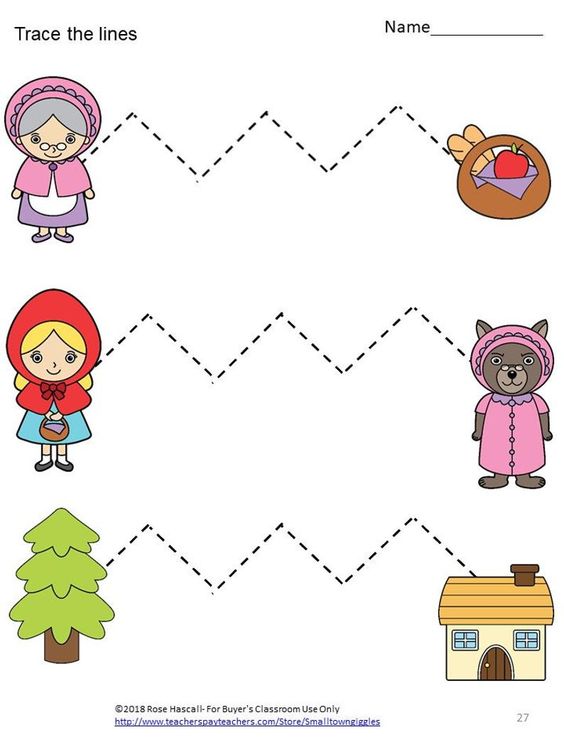 GRAFOMOTORICKÁ CVIČENÍ- SPRÁVNÝ ÚCHOP PSACÍHO NÁČINÍ- FIXEM NEBO TUŽKOU JDI PO VYZNAČENÉ CESTIČCE- POJMENUJ, CO JE NA OBRÁZKU